Práctica de verbos con cambios radicales Complete las frases con la forma correcta del verbo en el tiempo presente. 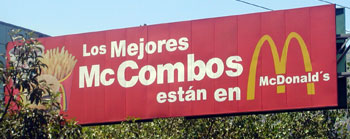 Lola: Hola, Sara. ¿Cómo te va?Sara: Bastante bien. Y tú, Lola, ¿qué hay de nuevo?Lola: Pues, yo (pensar)  tener una cena para mis amigos este sábado.Sara: ¡Qué buena idea! ¿(Poder-yo)  ayudar con las preparaciones?Lola: ¡Claro que sí! ¿(Querer-tú)  ir al mercado central conmigo ahora?Sara: Sí, yo siempre (encontrar)  carne muy buena allí. Y frutas también.Lola: ¿Por qué no (almorzar-nosostras)  primero? Tengo mucha hambre.Sara: Yo también. ¿Dónde (preferir-tú)  comer?Lola: Hmm. ¿Por qué no vamos a McDonalds? Me gustan sus hamburgesas.Sara: ¿Qué horror! Yo no (entender)  esto. La comida rápida (tener)  mucha grasa.Lola: Bueno. Yo (tener)  otra idea. Allí hay un café que me gusta mucho. Sé que el chef (servir)  una sopa muy rica.Sara: No...yo (querer)  algo diferente. ¿Sabes si nosotras (poder)  pedir una ensalada de camarones aquí?Lola: No lo sé. Debes leer el menú. ¿Por qué no (pedir-tú) chuletas de cerdo? Es el plato del día.Sara: ¡Qué dilema! Generalmente yo (almorzar)  un yogur y nada más.Lola: ¿Y(pedir-nosotras)  vino con el almuerzo?Sara: No es una buena idea. ¡Yo (dormir)  en seguida si bebo vino a esta hora!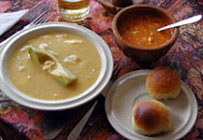 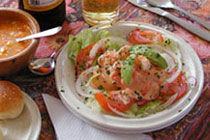 